السيرة الذاتية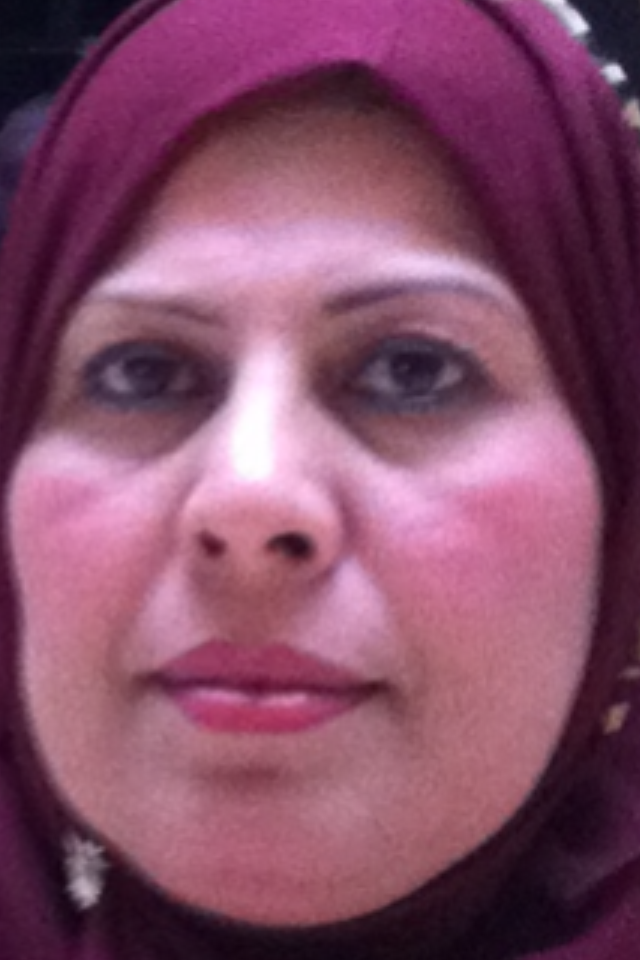 الاســــــــــــم الرباعي واللقب   : كفاح محسن عبد الله معارج الطائي       تاريخ الميـلاد  :       يوم 19    شهر   9   سنة 1967	الحالة الزوجية :    متزوجة    عـــــدد الأولاد  :    /    الديـــــــــــانة   :     مسلمة     التـخـصــص    : طرائق تدريس الكيمياء        الوظيفــــــه     :        تدريسيةالدرجة العلمية :     مدرس دكتورعنوان العمل   :        الجامعة المستنصرية كلية التربية الاساسية الهاتف النقال  :    07713650843   البريد إلالكتروني :    kefamohsen@yahoo.comالمؤهلات العلمية .المؤتمرات والندوات العلمية وورش العمل التي شارك فيها.الأنشطة العلمية الاخرى .  المشروعات البحثية فى مجال التخصص لخدمة البيئة والمجتمع أو تطوير التعليما.كتب الشكر ، الجوائز  و شهادات التقدير.الكتب المؤلفة أو المترجمة.عضوية الهيئات العلمية المحلية والدولية      عضو الجمعية العراقية للمناهج وطرائق التدريس والتقويم التربوي   عضو رابطة التدريسيين الجامعين     عضو اللجنة الامتحانية في القسم    عضو لجنة اقرار البحوث في القسماللغــات  التي تجيدها.        العربية            الانكليزيةالدرجة العلميةالجامعةالكليـــة التاريخبكالوريوسبغداد كلية التربية ابن الهيثم30/6/ 2005الماجستيربغداد كلية التربية ابن الهيثم23/4/2009الدكتوراهبغداد كلية التربية ابن الهيثم27/11/2012تالوظيفةالجهةالفترة من - الى1مدرس مساعدجامعة واسط كلية التربية الاساسية23/4/2009 _  27/11/20122مدرس جامعة واسط/ المستنصرية27/11/2012 _  15/3/2016تالعنوان السنــة مكان أنعقادهانوع المشاركة 
( بحث / بوستر حضور)1المشاركة في المؤتمر العلمي السنوي  لكلية التربية ابن رشد للعلوم الإنسانية وكلية التربية للبنات3-4 نيسان 20132013جامعة بغدادمؤتمر2المشاركة ببحث في المؤتمر الإيمان بالجودة... مركز التعليم المستمر2013جامعة البصرةمؤتمر3المؤتمر السنوي الخامس لضمان الجودة2014جامعة الكوفةمؤتمر4المؤتمر العلمي الدولي السابع2014جامعة واسطمؤتمر5المؤتمر الدولي عن العمليات الانتحارية في العراق من منظور نفسي واجتماعي2014فندق الرشيدمؤتمر6المؤتمر العلمي الثالث2015جامعة كربلاءمؤتمر7المؤتمر العلمي التخصصي الثاني والعشرين لكلية التربية الجامعة المستنصرية26/4/2016المستنصريةمؤتمر8المؤتمر العلمي الاول كلية التربية جامعة جرمومشاركة ببحث ( مدى اسهام ابعاد الضبط الذاتي في تشكيل هوية الطالب العراقي20-21/تموز 2016جامعة جرمومؤتمرداخل الكليةخارج الكلية1- تقديم حلقة نقاشية 2014 عن عملية اتخاذ القرار2-مناقشة رسالة ماجستير أثر استخدام أنموذج Martorella في اكتساب المفاهيم العلمية 11/11/2015 للطالب حبيب جاسب خشنتأسم البحثمحل النشرالسنة1التفكير المتمركز حول الذات وعلاقته بالتحصيل الدراسي لدى طلبة الجامعة ( بحث مقدم للمؤتمر العلمي السابع)مجلة كلية التربية جامعة واسط ع خاص 20142أثر أنموذج كيس في تحصيل مادة الكيمياء لدى طالبات الصف الخامس العلمي وذكاءهن الطبيعيمجلة العلوم النفسية والتربوية ع 11920163الاستدلالات المنطقية لدى طلبة اقسام الكيمياء وعلاقتها بالتحصيل الدراسيمجلة أبحاث الذكاء ع 2020154مهارات التدريس لدى مدرسي الكيمياء وفق معايير الجودةدراسات في التأريخ والتراث والآثار ع 32015  5أثر استراتيجية المنظمات التخطيطية في تحصيل مادة الكيمياء لدى طالبات الصف الرابع العلمي وتفكيرهن السابرمجلة الأستاذ ع 21820166تحليل محتوى اسئلة الامتحانات العامة لمادة الكيمياء في ضوء تصنيف واطسن وجلاسر  لمهارات التفكير الناقدمجلة الدراسات التربوية والعلمية ع 4052015تكتاب الشكر أو الجائزة أو شهادة التقديرالسنةالجهة1شكر وتقدير مع قدم وظيفي لمدة شهر واحد30/9/2015رئيس الجامعة المستنصرية2شكر وتقدير2014رئيس الجامعة المستنصرية3شكر وتقدير21/9/2015واسط التربية الأساسية4شكر وتقدير2014واسط التربية الأساسية5شكر وتقدير2014رئيس جامعة واسط6شكر وتقدير13/3/2016عميد التربية الاساسية المستنصرية7شكر وتقدير16/5/2016عميد التربية الاساسية المستنصريةتأسم الكتابسنة النشر1أساسيات الفكر التربوي ، مكتب نور الزهراء للطباعة ،2014.